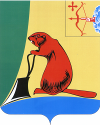 ТУЖИНСКАЯ РАЙОННАЯ ДУМАКИРОВСКОЙ ОБЛАСТИРЕШЕНИЕпгт ТужаОб избрании главы Тужинского муниципального района	На основании части 2 статьи 28 Устава муниципального образования Тужинский муниципальный район Тужинская районная Дума РЕШИЛА:1. Утвердить протокол счетной комиссии по проведению тайного голосования по избранию главы Тужинского муниципального района Кировской области и определения его результатов «О результатах тайного голосования по избранию главы Тужинского муниципального района Кировской области» согласно приложению.2. Считать избранным на должность главы Тужинского муниципального района Видякину Елену Вадимовну.3. Настоящее решение вступает в силу со дня его принятия.Председатель Тужинскойрайонной Думы										Е.П. ОносовПриложение УТВЕРЖДЕНрешением Тужинской районной Думыот	12.10.2016			№ 3/12ПРОТОКОЛ счетной комиссии по проведению тайного голосования по избранию главы Тужинского муниципального района Кировской области и определения его результатов «О результатах тайного голосования по избранию главы Тужинского муниципального района Кировской области»пгт Тужа							«12» октября 2016 г.На заседании комиссии присутствуют члены счетной комиссии:Зубарева Ольга НиколаевнаИгитова Елена ЛеонидовнаТрушкова Людмила АлександровнаПовестка дня:О результатах тайного голосования по избранию главы Тужинского муниципального района Кировской области.Слушали:О результатах тайного голосования по избранию главы Тужинского муниципального района Кировской области.Докладчик:Зубарева О.Н.- председатель счетной комиссии.В бюллетени для тайного голосования по избранию главы Тужинского муниципального района внесены следующие кандидатуры:Видякина Елена ВадимовнаРудина Наталья АнатольевнаУстановленная Уставом муниципального образования Тужинский муниципальный район численность депутатов Тужинской районной Думы - 15Число избранных депутатов – 15Число депутатов, получивших бюллетени – 15Число бюллетеней, обнаруженных в избирательном ящике - 15Число голосов, поданных «за» - кандидата Видякину Е.В. - 8Число голосов, поданных «за» -  кандидата Рудину - 0Число голосов, поданных «против всех кандидатов» - 7Число бюллетеней, признанных недействительными - 0Таким образом, главой Тужинского муниципального района Кировской области избрана Видякина Елена Вадимовна.ПОСТАНОВИЛИ:Просить районную Думу Тужинского муниципального района Кировской области утвердить настоящий протокол счетной комиссии.Председатель счетной комиссии ____________________________________Секретарь счетной комиссии _______________________________________Член счетной комиссии ___________________________________________12.10.2016№3/12